Pg73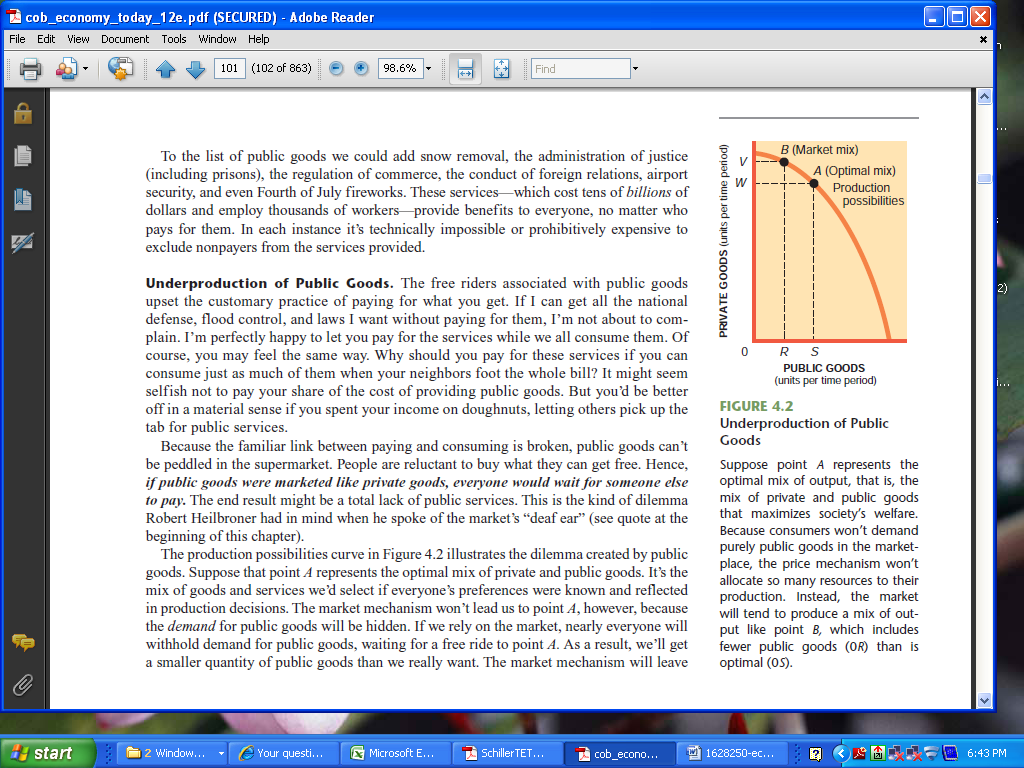 Pg 74#5 Secondhand Smoke Kills 600,000People a Year: StudySecondhand smoke globally kills more than 600,000 people each year, accounting for 1 percent of all deaths worldwide, according to a new study. . . .Researchers estimated that annually secondhand smoke causes about 379,000 deaths from heart disease, 165,000 deaths from lower respiratory disease, 36,900 deaths from asthma, and 21,400 deaths from lung cancer.Children account for about 165,000 of the deaths, according to the researchers. . . .The study found that 40 percent of children and 30 percent of adults regularly breathe insecondhand smoke. Nationally, secondhand smoke causes 46,000 deaths from heart disease each year. . . .